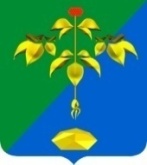  АДМИНИСТРАЦИЯ ПАРТИЗАНСКОГО ГОРОДСКОГО ОКРУГА  ПРИМОРСКОГО КРАЯП О С Т А Н О В Л Е Н И Е25 сентября 2019 г.                                                                             №1777-паРуководствуясь Федеральным законом от 24 июля 2007 года  № 209-ФЗ «О развитии малого и среднего предпринимательства в Российской Федерации», законом  Приморского края от 01 июля 2008 года № 278-КЗ             «О развитии малого и среднего предпринимательства в Приморском крае», на основании статей 29, 32 Устава Партизанского городского округа администрация Партизанского городского округаПОСТАНОВЛЯЕТ:Внести изменения в Перечень муниципального имущества Партизанского городского округа, предназначенного для передачи во владение и (или) пользование субъектам малого и среднего предпринимательства и организациям, образующим инфраструктуру поддержки малого и среднего предпринимательства, утвержденный постановлением администрации  Партизанского городского округа от                      05 февраля 2018 года № 109-па  «Об утверждении перечня муниципального имущества Партизанского городского округа, предназначенного для передачи во владение и (или) пользование субъектам малого и среднего предпринимательства и организациям, образующим инфраструктуру поддержки малого и среднего предпринимательства», дополнив строками следующего содержания:	2.  Настоящее постановление подлежит размещению на официальном сайте администрации Партизанского городского округа в сети «Интернет», а также официальному опубликованию в газете «Вести». 3.  Контроль за исполнением настоящего постановления возложить на первого заместителя главы администрации Партизанского городского округа М. Ю. Селютина.Глава городского округа		 	                                  О. А. БондаревО внесении изменений в Перечень муниципального имущества Партизанского городского округа, предназначенного для передачи во владение и (или) пользование субъектам малого и среднего предпринимательства и организациям, образующим инфраструктуру поддержки малого и среднего предпринимательства, утвержденный постановлением администрации Партизанского городского округа от               05 февраля 2018 года № 109-па «Об утверждении перечня муниципального имущества Партизанского городского округа, предназначенного для передачи во владение и (или) пользование субъектам малого и среднего предпринимательства и организациям, образующим инфраструктуру поддержки малого и среднего предпринимательства»№ п/пПравообладательНаименование имуществаАдрес (местоположение) Общая площадь 
(кв. м)НазначениеКадастровый номер12345678Партизанский городской округ Приморского краянежилое здание – колерная мастерская, Лит. 2.г. Партизанск,                           ул. Герцена, д. 90А177,5нежилое25:33:180119:3289Партизанский городской округ Приморского краяземельный участок г. Партизанск,                           ул. Герцена, д. 90А1646,0для объектов предпринимательской деятельности (для размещения колерной мастерской и склада)25:33:180119:1